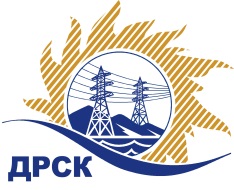 Акционерное Общество«Дальневосточная распределительная сетевая компания»ПРОТОКОЛ №112/МЭ-РЗакупочной комиссии по рассмотрению предложений по открытому запросу предложений на право заключения договора на поставку«Демисезонная спецодежда»Закупка № 182 раздел 4.2  ГКПЗ 2017ПРИСУТСТВОВАЛИ: члены постоянно действующей Закупочной комиссии АО «ДРСК»  2-го уровня.ВОПРОСЫ, ВЫНОСИМЫЕ НА РАССМОТРЕНИЕ ЗАКУПОЧНОЙ КОМИССИИ: О  рассмотрении результатов оценки заявок Участников.Об отклонении заявки участника.О признании заявок соответствующими условиям Документации о закупке.О предварительной ранжировке заявок.О проведении переторжки.РЕШИЛИ:По вопросу № 1Признать объем полученной информации достаточным для принятия решения.Утвердить цены, полученные на процедуре вскрытия конвертов с заявками участников открытого запроса предложений.По вопросу № 2Отклонить заявку Участника АО "Меридиан"  от дальнейшего рассмотрения на основании 2.8.2.5 а)  Документации о закупке.По вопросу № 3         Признать заявки ООО "ГУП Бисер" (153031, г. Иваново, ул. 23-я Линия, д. 13, стр. 1, пом. 1001), ООО "РОСС-ПРОФИТ" (153025, г. Иваново, ул. Дзержинского, д.8А)  соответствующими условиям Документации о закупке и принять их к дальнейшему рассмотрению.         По вопросу № 4Утвердить предварительную ранжировку предложений Участников: В соответствии с требованиями и условиями, предусмотренными Извещением о закупке и Документацией о закупке, предлагается предварительно ранжировать заявки следующим образом: По вопросу № 5Провести переторжку. Допустить к участию в переторжке предложения следующих участников: ООО "ГУП Бисер" (153031, г. Иваново, ул. 23-я Линия, д. 13, стр. 1, пом. 1001), ООО "РОСС-ПРОФИТ" (153025, г. Иваново, ул. Дзержинского, д.8А). Определить форму переторжки: заочная.Назначить переторжку на 19.01.2017 в 15:00 час. (благовещенского времени).Место проведения переторжки: ЭТП b2b-energo.Ответственному секретарю Закупочной комиссии уведомить участников, приглашенных к участию в переторжке, о принятом комиссией решении.г. Благовещенск_«16»  января 2017 г.№Наименование участника и его адресПредмет заявки на участие в запросе предложений1АО "Меридиан" (603055, г. Нижний Новгород, п. Березовая Пойма, ул. Механизаторов, д. 3)Цена: 17 879 479,50 руб. с НДС(цена без НДС: 15 152 101,27 руб.)2ООО "ГУП Бисер" (153031, г. Иваново, ул. 23-я Линия, д. 13, стр. 1, пом. 1001)Цена: 18 574 087,36 руб. с НДС (цена без НДС: 15 740 752,00 руб.)3ООО "РОСС-ПРОФИТ" (153025, г. Иваново, ул. Дзержинского, д.8А)Цена: 18 691 059,58 руб. с НДС(цена без НДС: 15 839 881,00 руб.)Основания для отклоненияФ.И.О. эксперта1.1 В представленном Участником образце Костюма мужского/женского для защиты от ОПЗ и механических воздействий выявлены следующие несоответствия технических характеристик номенклатуры (пп.1 п. 3 Технического задания): - По швам настрачивания наколенников кант из ткани желтого цвета отсутствует; -   Куртка с центральной потайной застежкой; -   Нагрудные карманы с клапанами; - СВП шириной 50 мм в районе стыка кокетки и спинки и передних полочек, рукавах, на брюках в районе голени.2.1. В представленном Участником образце Костюма для защиты от вредных и опасных биологических факторов (клещей и кровососущих насекомых) выявлены следующие несоответствия технических характеристик номенклатуры (пп.5 п. 3 Технического задания  и ГОСТ 12.4.296-2013): - Противомоскитная сетка крепится к капюшону на молнию, вызывая риск расстегивания и потери, эластичный шнур для стягивания отсутствует;-   Куртка с накладными объемными карманами с клапанами;- Трикотажные напульсники рукавов куртки не скрыты под продолжением рукавов и трикотажные напульсники низа брюк не скрыты под продолжением брюк, брюки внизу на стягивающейся тесьме.- СВП шириной 50 мм в районе стыка кокетки и спинки и передних полочек, рукавах, на брюках в районе голени.Конструкция Костюма, предложенного Участником, не обеспечивает защиту от клещей в области талии, а именно, отсутствуют двухслойный пакет одежды – не соответствует ГОСТ 12.4.296-2013 п.5.3.1.Коленко  Ю.В.Место в предварительной ранжировкеНаименование участника и его адресЦена предложения на участие в закупке без НДС, руб.Балл по неценовой предпочтительности1 местоООО "ГУП Бисер" (153031, г. Иваново, ул. 23-я Линия, д. 13, стр. 1, пом. 1001)15 740 752,00 5,002 местоООО "РОСС-ПРОФИТ" (153025, г. Иваново, ул. Дзержинского, д.8А)15 839 881,00 5,00Ответственный секретарь Закупочной комиссии 2 уровня АО «ДРСК»________________________________________М.Г. ЕлисееваИсп.Чуясова Е.Г.Тел.397-268Исп.Чуясова Е.Г.Тел.397-268